Objectif : Compétence C3 et C 6 du référentiel BTS BâtimentArborescence production liaison REVIT - ARCHE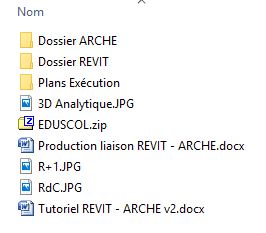 I - REVIT Maquette de type maison individuelle "Résidence BELLEVUE" fichier "Résidence BELLEVUE v2018.initial.rvt" fichier comprenant la maquette les plans de structure et impacts fichier "Résidence BELLEVUE v2018.rvt" fichier comprenant [CORRECTION]la maquette corrigé sur la phase analytique pour un export dans ARCHE Ossature A  partir du fichier "Résidence BELLEVUE v2018.initial.rvt" + Tutoriel REVIT - ARCHE = fichier "Résidence BELLEVUE v2018.rvtExport du fichier à l'aide de "GRAITEC BIM Connect" (pluging de GAITEC) Création d'un fichier "Résidence BELLEVUE v2018.gtcx"II - ARCHE OSSATURE Importation du fichier "Résidence BELLEVUE v2018.gtx" dans Arche Ossature.Mise en conformité de la maquette pour calcul, à savoir :sens de portée des dalleschargement des dallesvérification que les niveaux sont correctssemelles de fondationsaligner / relimiter les porteurs ...Calcul de la DDC :vérification éventuelle avec une ddc manuelle (non compris)exploitation DDC (résultats descente de charges,...)Calcul et élaboration des plans d'armatures à l'aide des Modules Arche :semelles de fondationspoteauxpoutresDans le dossier ARCHE : fichier "Résidence BELLEVUE v2018.OST" [EXPLOITATION DDC - ARMATURES]III- PLANS D'EXECUTIONRetour dans REVIT pour vérifier et re-modéliser les éventuelles changements d'équarrissage des fondations, poteau,  poutres...Elaboration des plans de coffrage (Fondations, PHT...)